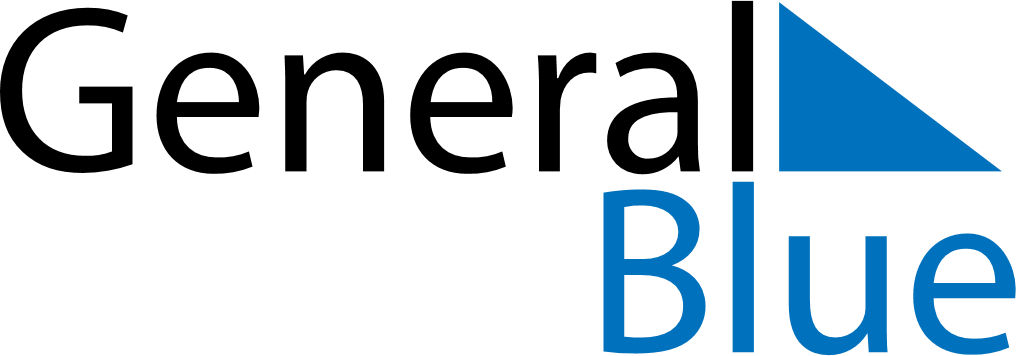 April 2024April 2024April 2024April 2024April 2024April 2024Elmendorf Air Force Base, Alaska, United StatesElmendorf Air Force Base, Alaska, United StatesElmendorf Air Force Base, Alaska, United StatesElmendorf Air Force Base, Alaska, United StatesElmendorf Air Force Base, Alaska, United StatesElmendorf Air Force Base, Alaska, United StatesSunday Monday Tuesday Wednesday Thursday Friday Saturday 1 2 3 4 5 6 Sunrise: 7:21 AM Sunset: 8:43 PM Daylight: 13 hours and 22 minutes. Sunrise: 7:18 AM Sunset: 8:46 PM Daylight: 13 hours and 28 minutes. Sunrise: 7:14 AM Sunset: 8:48 PM Daylight: 13 hours and 33 minutes. Sunrise: 7:11 AM Sunset: 8:51 PM Daylight: 13 hours and 39 minutes. Sunrise: 7:08 AM Sunset: 8:53 PM Daylight: 13 hours and 45 minutes. Sunrise: 7:05 AM Sunset: 8:56 PM Daylight: 13 hours and 51 minutes. 7 8 9 10 11 12 13 Sunrise: 7:02 AM Sunset: 8:59 PM Daylight: 13 hours and 56 minutes. Sunrise: 6:59 AM Sunset: 9:01 PM Daylight: 14 hours and 2 minutes. Sunrise: 6:55 AM Sunset: 9:04 PM Daylight: 14 hours and 8 minutes. Sunrise: 6:52 AM Sunset: 9:06 PM Daylight: 14 hours and 14 minutes. Sunrise: 6:49 AM Sunset: 9:09 PM Daylight: 14 hours and 19 minutes. Sunrise: 6:46 AM Sunset: 9:12 PM Daylight: 14 hours and 25 minutes. Sunrise: 6:43 AM Sunset: 9:14 PM Daylight: 14 hours and 31 minutes. 14 15 16 17 18 19 20 Sunrise: 6:40 AM Sunset: 9:17 PM Daylight: 14 hours and 37 minutes. Sunrise: 6:37 AM Sunset: 9:19 PM Daylight: 14 hours and 42 minutes. Sunrise: 6:34 AM Sunset: 9:22 PM Daylight: 14 hours and 48 minutes. Sunrise: 6:30 AM Sunset: 9:25 PM Daylight: 14 hours and 54 minutes. Sunrise: 6:27 AM Sunset: 9:27 PM Daylight: 15 hours and 0 minutes. Sunrise: 6:24 AM Sunset: 9:30 PM Daylight: 15 hours and 5 minutes. Sunrise: 6:21 AM Sunset: 9:33 PM Daylight: 15 hours and 11 minutes. 21 22 23 24 25 26 27 Sunrise: 6:18 AM Sunset: 9:35 PM Daylight: 15 hours and 17 minutes. Sunrise: 6:15 AM Sunset: 9:38 PM Daylight: 15 hours and 22 minutes. Sunrise: 6:12 AM Sunset: 9:41 PM Daylight: 15 hours and 28 minutes. Sunrise: 6:09 AM Sunset: 9:43 PM Daylight: 15 hours and 34 minutes. Sunrise: 6:06 AM Sunset: 9:46 PM Daylight: 15 hours and 39 minutes. Sunrise: 6:03 AM Sunset: 9:49 PM Daylight: 15 hours and 45 minutes. Sunrise: 6:00 AM Sunset: 9:51 PM Daylight: 15 hours and 51 minutes. 28 29 30 Sunrise: 5:57 AM Sunset: 9:54 PM Daylight: 15 hours and 56 minutes. Sunrise: 5:54 AM Sunset: 9:57 PM Daylight: 16 hours and 2 minutes. Sunrise: 5:51 AM Sunset: 9:59 PM Daylight: 16 hours and 8 minutes. 